Four Men Arrested After Undercover Operation in Hobbs, New MexicoPosted: Mar 03, 2014 4:17 PM CUTUpdated: Mar 03, 2014 4:20 PM CUTStaff Report | NewsWest 9http://www.newswest9.com/story/24873804/four-men-arrested-after-undercover-operation-in-hobbs-new-mexico 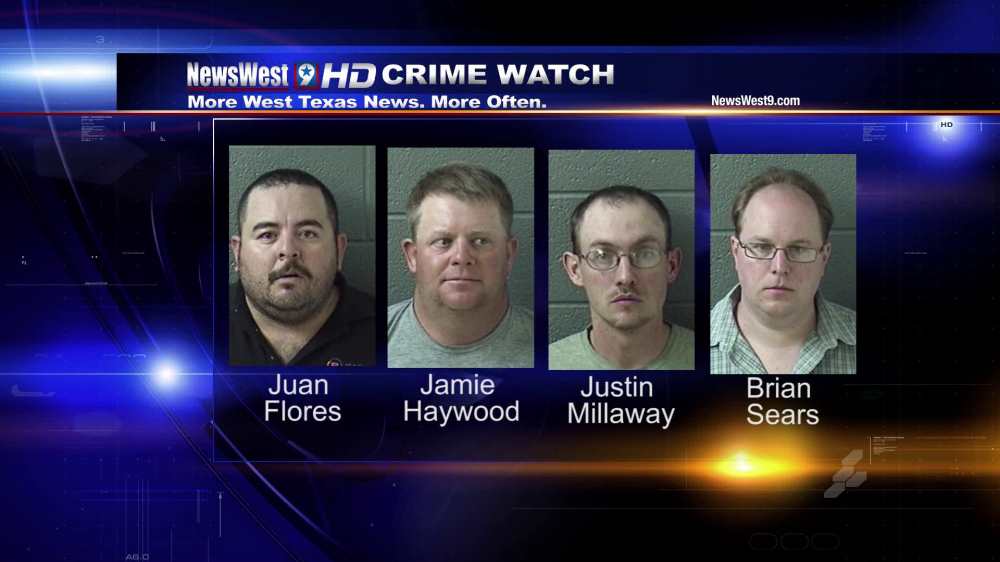 HOBBS, N.M. - Four men remain behind bars after they were caught trying to buy services from a prostitute.31-year-old Juan Flores, 37-year-old Jamie Haywood, 29-year-old Justin Millaway and 35-year-old Brian Sears are all facing charges of promoting prostitution.According to the police report, the arrests were the result of an undercover operation that took place on Friday.An officer posted an ad on Craigslist under a fake name and had the men meet up with them at the Sleep Inn and Suites.When the men showed up, they were put in cuffs.Flores was also hit with drug charges after officers found meth and a pipe inside his vehicle.